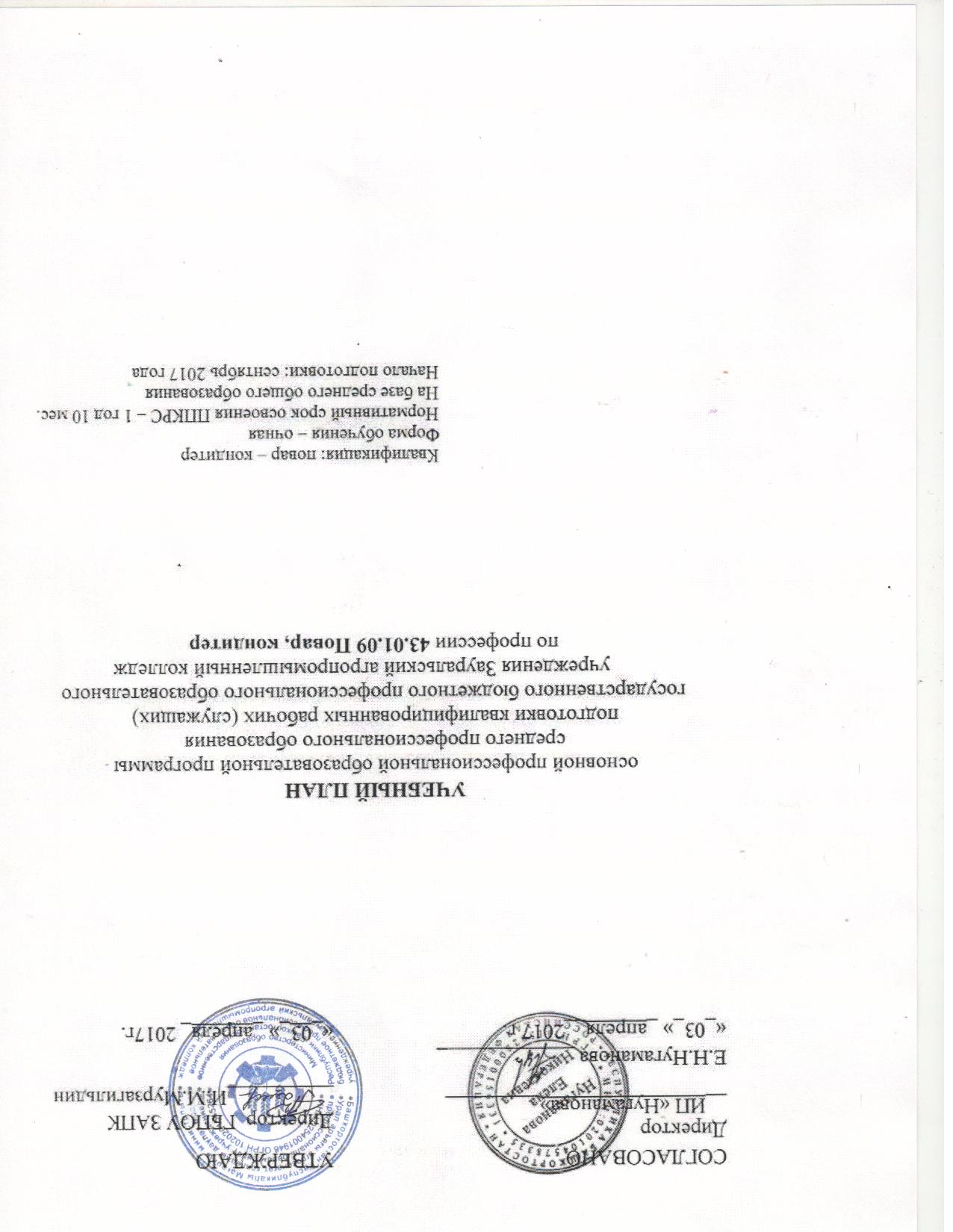 Квалификация: повар - кондитер Форма обучения - очнаяНормативный срок освоения ППКРС - 1 года 10 мес. на базе среднего общего образования Начало подготовки: сентябрь 2017 года1. Пояснительная записка1.1. Нормативная база реализации ППКРСНастоящий учебный план ГБПОУ ЗАПК  разработан:на основе Федерального Государственного образовательного стандарта среднего профессионального образования по профессии среднего профессионального образования 43.01.09 Повар, кондитер, утвержденного приказом Министерства образования и науки Российской Федерации № 1569 от 9 декабря 2016 года;на основе примерной основной образовательной программы среднего профессионального образования по профессии 43.01.09 Повар, кондитер, разработанной ФУМО в системе СПО по УГПС 43.00.00 Сервис и туризм.Профессиональные стандарты:33.011 Повар (Приказ Министерства труда и социальной защиты Российской Федерации от 7 сентября 2015 г., № 597н (зарегистрирован Министерством юстиции Российской Федерации 21 сентября 2015 г., регистрационный № 38940))33.014 Пекарь (Приказ Министерства труда и социальной защиты Российской Федерации от 1 декабря 2015 г. № 914н (зарегистрирован Министерством юстиции Российской Федерации 25 декабря 2015 г. № 40270))33.010 Кондитер (Приказ Министерства труда и социальной защиты Российской Федерации от 7 сентября 2015 г., № 597н (зарегистрирован Министерством юстиции Российской Федерации 21 сентября 2015 г., регистрационный № 38940))Порядок организации и осуществления образовательной деятельности по образовательным программам среднего профессионального образования (утв. приказом Минобрнауки России от 14.06.2013 № 464) (ред. от 15.12.2014));Требования, предъявляемые к участникам международных конкурсов WorldSkills Russia / WorldSkills International по компетенциям «Поварское дело» и «Кондитерское дело».1.2. Организация учебного процесса и режим занятий.Продолжительность учебной недели ГБПОУ ЗАПК составляет 6 учебных дней. Продолжительность учебных занятий составляет 45 минут. Настоящий учебный план разработан для обучающихся на базе среднего общего образования со сроком обучения 1 год и 10 месяцев.Начало занятий для обучающихся очной формы обучения 1 сентября. Объём аудиторной учебной нагрузки обучающегося составляет, при 6-дневной учебной неделе, 36 академических часов. Максимальный объём учебной нагрузки обучающегося составляет 54 академических часа в неделю, включая все виды аудиторной и внеаудиторной учебной работы.Для всех видов аудиторных занятий академический час устанавливается продолжительностью 45 минут.Консультации предусматриваются из расчёта 4 часа на одного обучающегося на каждый учебный год. Возможны следующие формы проведения консультаций: групповые, индивидуальные, письменные, устные. Образовательная организация определяет максимальное количество часов консультаций по каждой дисциплине и профессиональному модулю.Практика является обязательным разделом ППКРС и представляет собой вид учебных занятий, обеспечивающих практикоориентированную подготовку обучающихся. При реализации ППКРС предусматриваются следующие виды практик: учебная и производственная.Учебная практика проводится на базе учебных кулинарного и кондитерского цехов профессиональной образовательной организации. Производственная практика проводится на предприятиях общественного питания на основе договоров, заключаемых между профессиональной образовательной организацией и этими предприятиями.Производственная практика проводится при освоении обучающимися профессиональных компетенций в рамках профессиональных модулей и реализуется концентрированно в несколько периодов. По учебной и производственной практике определена форма проведения промежуточной аттестации - дифференцированный зачет.Аттестация по итогам производственной практики проводится с учетом (или на основании) результатов, подтвержденных документами соответствующих организаций.Численность обучающихся в учебной группе составляет не более 25 человек. Исходя из специфики образовательной организации лабораторно-практические занятия и практика могут проводиться образовательной организацией с группами обучающихся меньшей численности и отдельными обучающимися, а также с разделением группы на подгруппы не менее 8 человек. Образовательная организация вправе объединять группы обучающихся при проведении учебных занятий в виде лекций.1.2. Формирование вариативной части ППКРСУчебная нагрузка вариативной части - 612 часов. Вариативная часть циклов ППКРС направлена на расширение общепрофессиональной и профессиональной подготовки, получения дополнительных умений и знаний, необходимых для обеспечения конкурентоспособности выпускника в соответствии с запросами регионального рынка труда и возможностями продолжения образования, а также с учетом профессиональных стандартов и требований WorldSkills.1.3.	Формы проведения промежуточной аттестацииКонтрольно-измерительные материалы по программе обеспечивают оценку достижения всех требований к результатам освоения программ, указанных разработчиком в примерной программе, а при формировании КИМ по рабочей программе, и результатов, сформированных за счет времени, отводимого на вариативную часть.Оценка качества освоения программы включает текущий контроль успеваемости, промежуточную и государственную итоговую аттестации обучающихся.Конкретные формы и процедуры текущего контроля успеваемости, промежуточной аттестации по каждой учебной дисциплине и профессиональному модулю разработаны ГБПОУ ЗАПК самостоятельно и доводятся до сведения обучающихся в течение первых двух месяцев от начала обучения.Текущий контроль является инструментом мониторинга успешности освоения программы, для её корректировки её содержания в ходе реализации. Задания разрабатываются преподавателями, реализующими программы учебных дисциплин и профессиональных модулей.1.4.	Формы проведения государственной итоговой аттестацииФормой     государственной     аттестации     является     выпускная квалификационная работа, которая проводится - в виде демонстрационного экзамена.Для государственной итоговой аттестации по программе, на основе типовых заданий, приведенных в примерной программе, разрабатываются задания по демонстрационному экзамену.Оценочные средства для промежуточной аттестации должны обеспечить демонстрацию освоенности всех элементов программы СПО и достижение всех требований, заявленных в программе как результаты освоения программы. Разрабатываются образовательной организацией самостоятельно с участием работодателей.1.5.	Параметры практико ориентированностиПрактико ориентированность учебного плана составляет 82 %.Перечень кабинетов, лабораторий, мастерских для подготовки по профессии среднего профессионального образованияКвалификация: повар, кондитерКабинеты:социально-экономических дисциплин; микробиологии, физиологии питания, санитарии и гигиены; товароведения продовольственных товаров;технологического кулинарного и кондитерского производства: иностранного языка; безопасности жизнедеятельности и охраны труда;технического оснащения и организации рабочего места; башкирского языка.Лаборатории:учебная кухня ресторана; учебный кондитерский цех.Спортивный комплекс:Спортивная площадка, спортивный зал, тир.Залы:библиотека, читальный зал с выходом в сеть Интернет; актовый залиндексНаименование дисциплинКоличество часов вариативной частиОП.00Общепрофессиональный цикл106ОП.01Основы микробиологии, физиологии питания, санитарии и гигиены2ОП.02Основы  товароведения  продовольственных товаров4ОП.03Техническое    оснащение    и    организация рабочего места4Экономические     и     правовые     основы профессиональной деятельности10ОП.05Основы калькуляции и учета6ОП.06Охрана труда2ОП.07Иностранный   язык   в   профессиональной деятельности2ОП. 08Безопасность жизнедеятельности2OП. 10Башкирский язык74П.00Профессиональный цикл506ПМ.01Приготовление      и      подготовка      к реализации  полуфабрикатов  для  блюд, кулинарных     изделий     разнообразного ассортимента50МДК01.01Организация приготовления, подготовки к реализации и хранения кулинарных полуфабрикатов22МДК01.02Процессы приготовления, подготовки к реализации кулинарных полуфабрикатов28ПМ.02Приготовление, оформление и подготовка к реализации горячих блюд, кулинарных изделий         закусок         разнообразного ассортимента140МДК02.01Организация приготовления подготовки к реализации и презентации горячих блюд, кулинарных изделий закусок14МДК02.02Процессы приготовления, подготовки к реализации и презентации горячих блюд, кулинарных изделий, закусок112МДК02.03Процессы приготовления, подготовки к реализации и презентации национальных горячих блюд, кулинарных изделий, закусок14ПМ.03Приготовление, оформление и подготовка к реализации холодных блюд, кулинарных изделий, закусок разнообразного ассортимента90МДК03.01Организация приготовления, подготовки к реализации и презентации холодных блюд, кулинарных изделий, закусок14МДК03.02Процессы приготовления, подготовки к реализации и презентации холодных блюд, кулинарных изделий, закусок76ПМ.04Приготовление,       оформление        и подготовка к реализации холодных и горячих    сладких    блюд,    десертов, напитков разнообразного ассортимента40МДК04.01Организация приготовления, подготовки к реализации холодных и горячих сладких блюд, десертов, напитков разнообразного ассортимента14МДК04.02Процессы приготовления, подготовки к реализации холодных и горячих сладких блюд, десертов, напитков разнообразного ассортимента26ПМ.05Приготовление, оформление и подготовка к реализации хлебобулочных, мучных кондитерских изделий186МДК 05.01Организация приготовления, подготовки к реализации хлебобулочных, мучных кондитерских изделий34МДК 05.01Процессы приготовления, подготовки к реализации хлебобулочных, мучных кондитерских изделий152Итого612